Pomůcky: počítač, SpektroskopVis Plus, zdroje světla: slunce, plamen, LED, zářivky Přípravná část:Doplň rozsah vlnových délek providitelné světlo:infračervené záření:ultrafialové záření:Praktická část:Návod:K počítači připojíme SpektroskopVis Plus a optický kabel. Spustíme program Logger Lite. Nastavíme Experiment/Změnit jednotky/Spektrometr 1/IntenzitaV nastavení grafu zvolíme histogram a spojovat body. Měříme jednotlivé zdroje a grafy zkopírujeme do protokolu.Protokol:Sluneční spektrum a plamen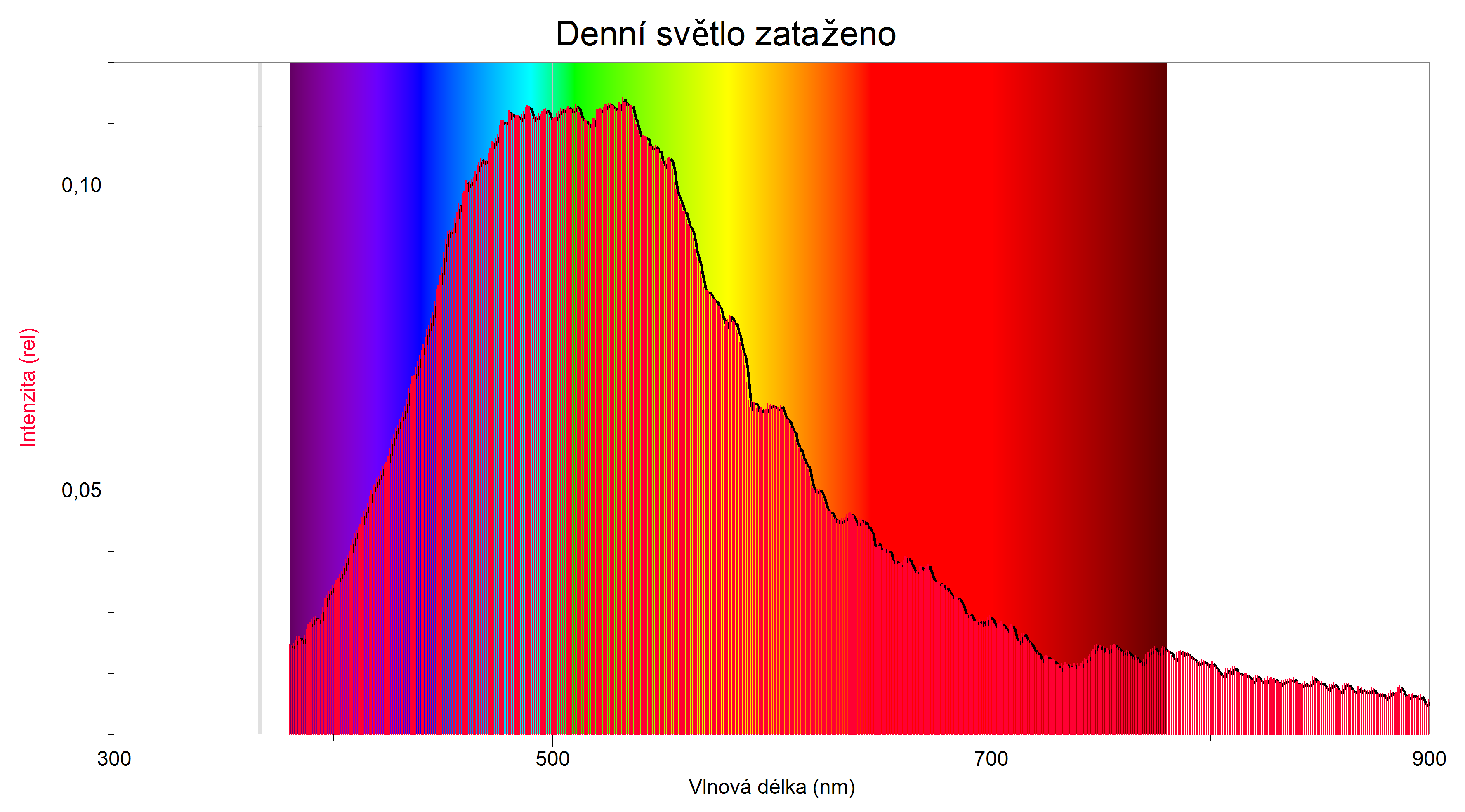 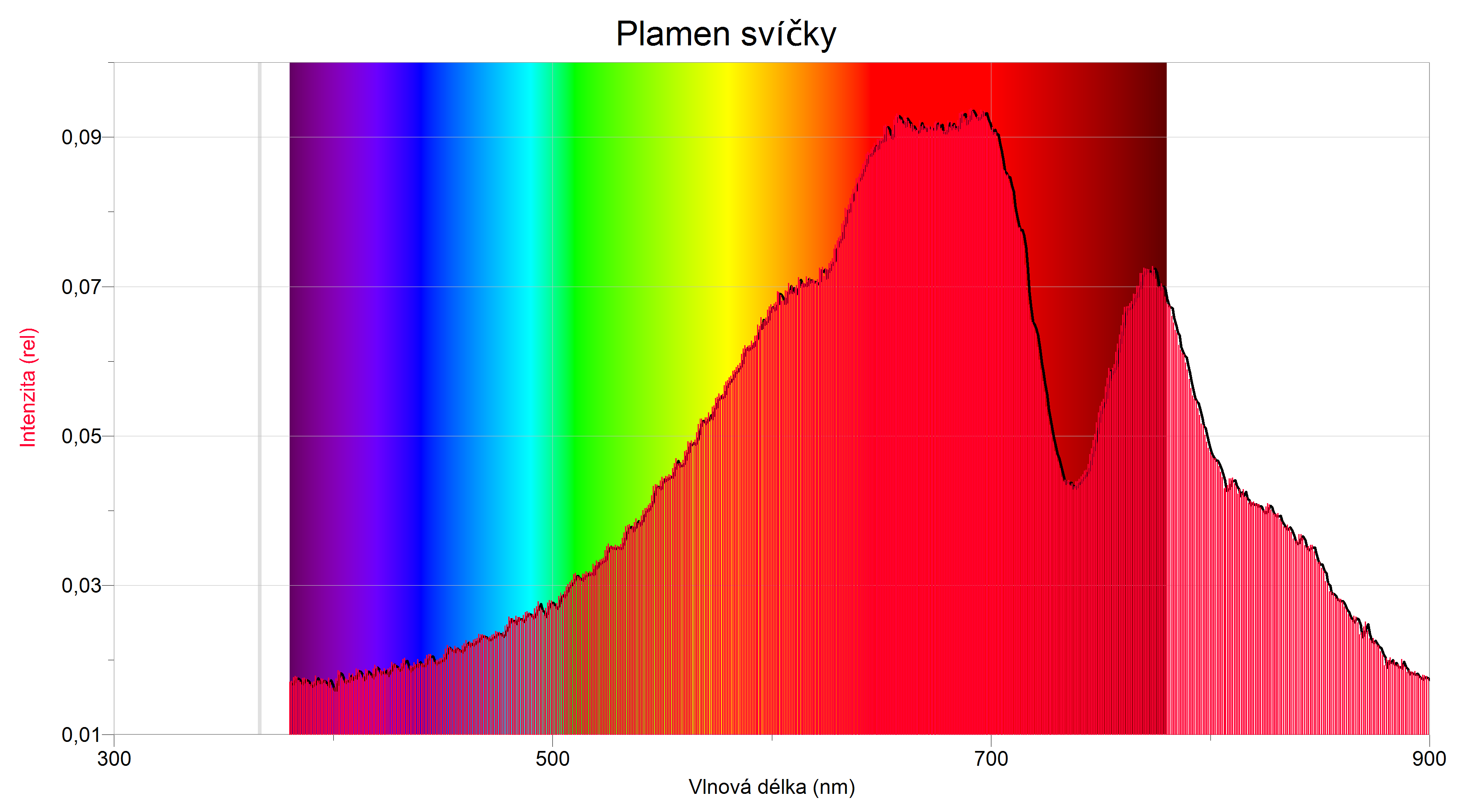 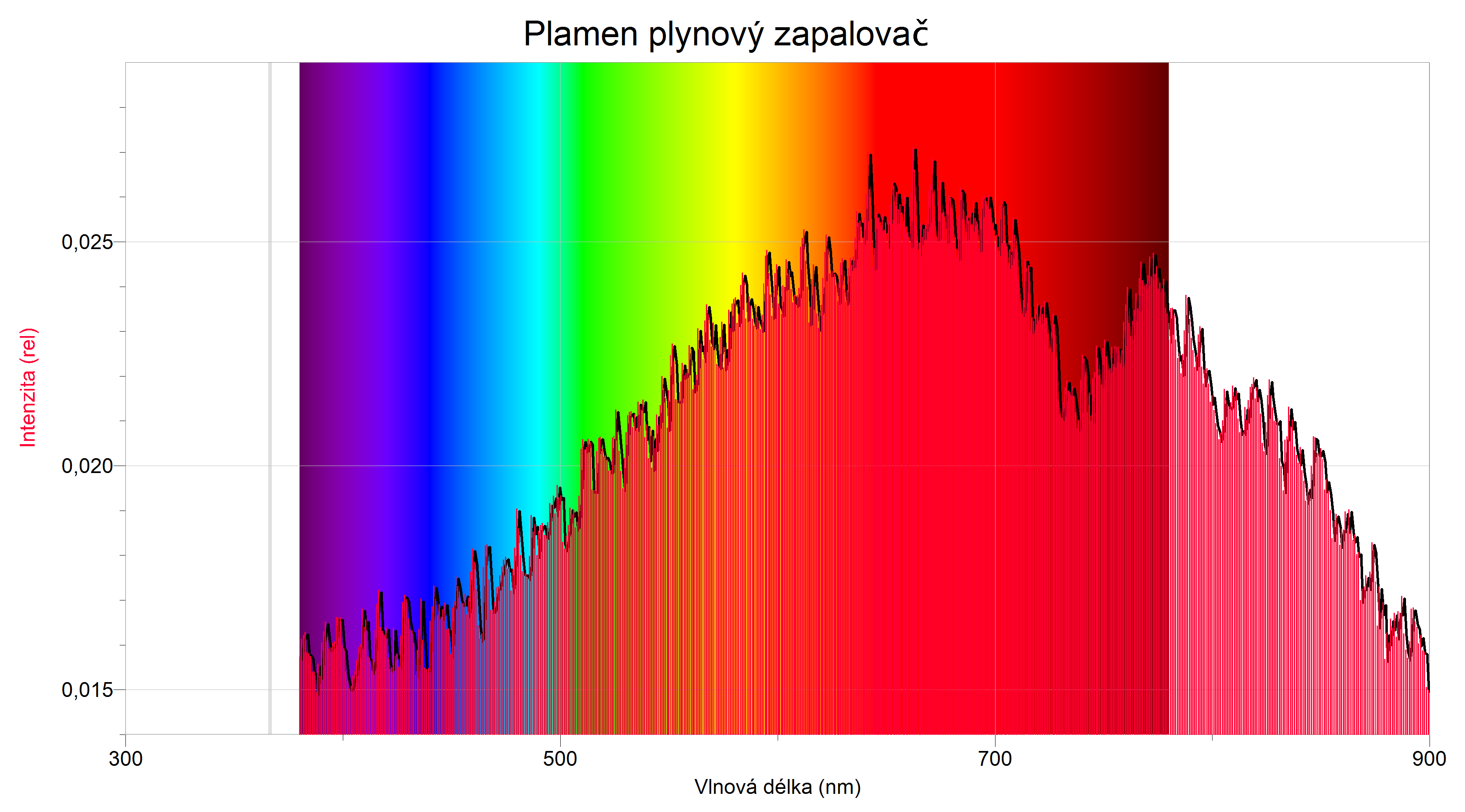 LCD monitor, zářivky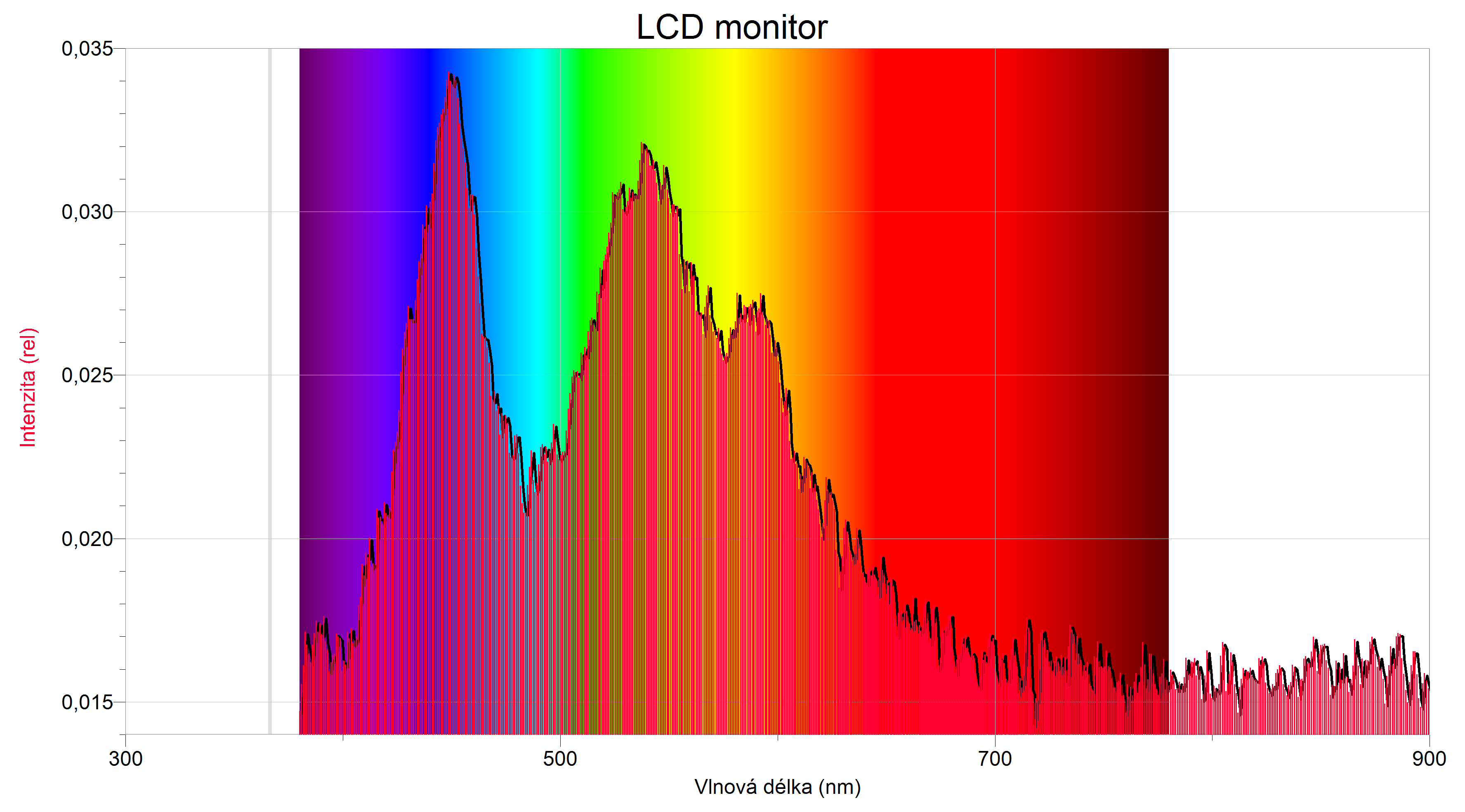 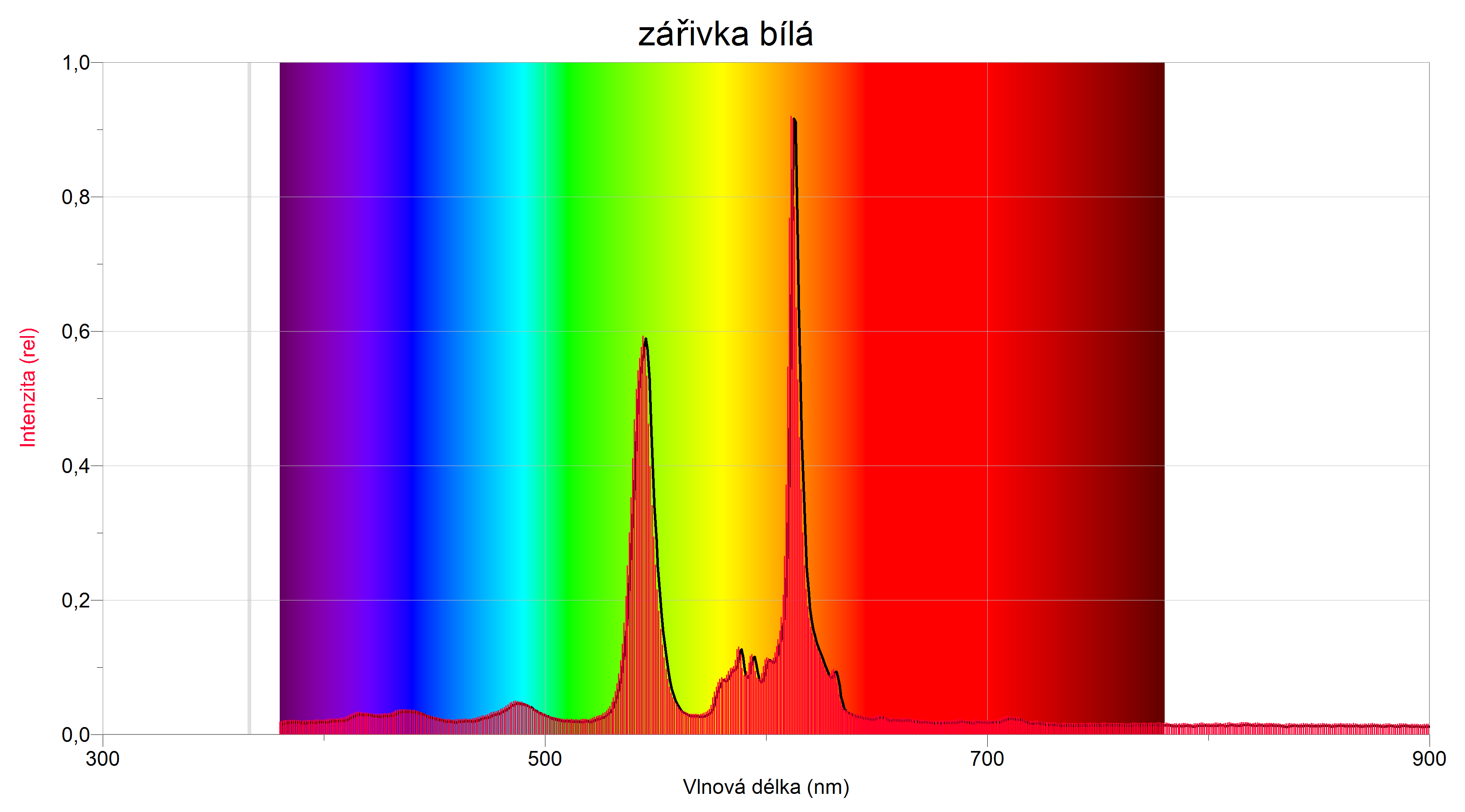 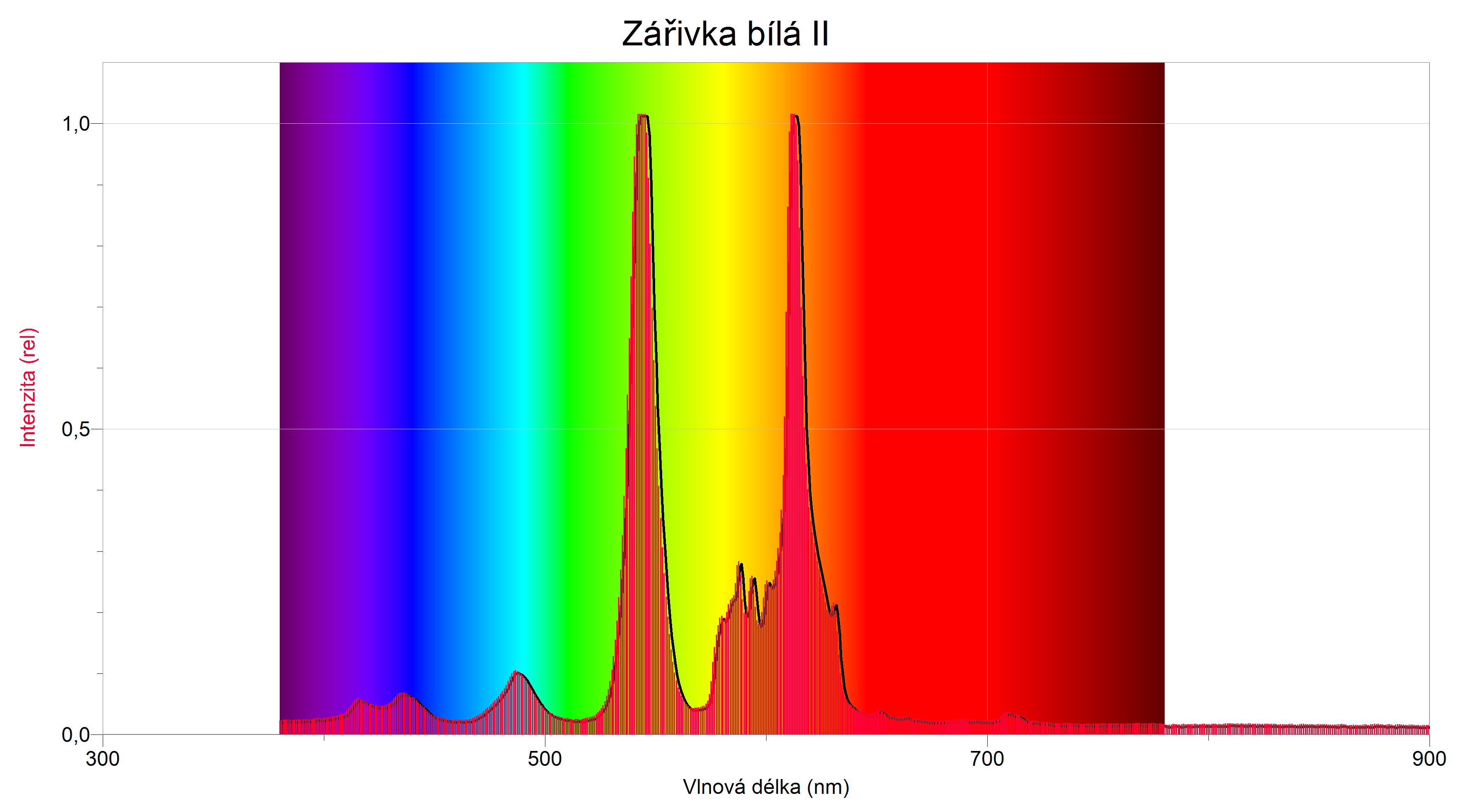 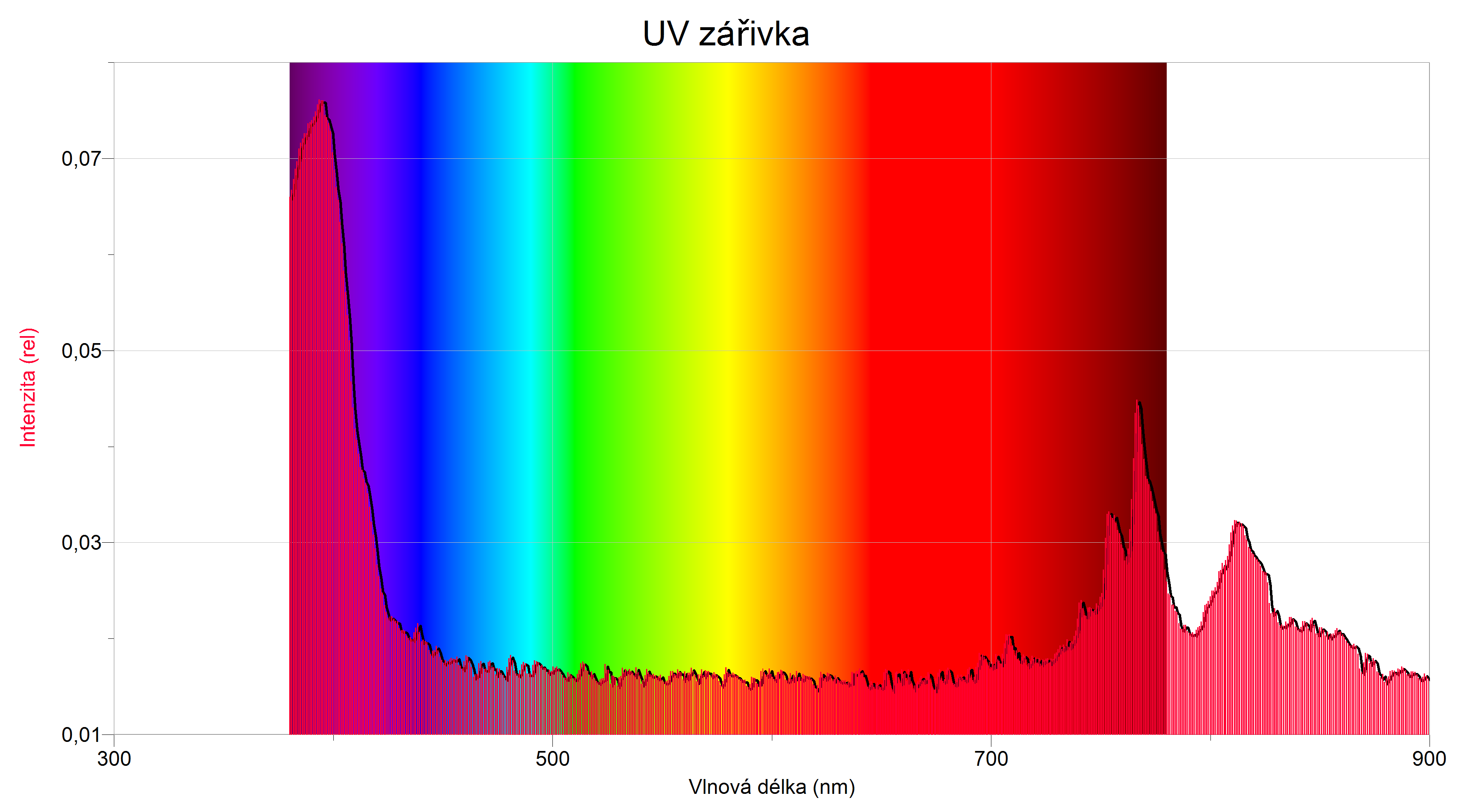 LED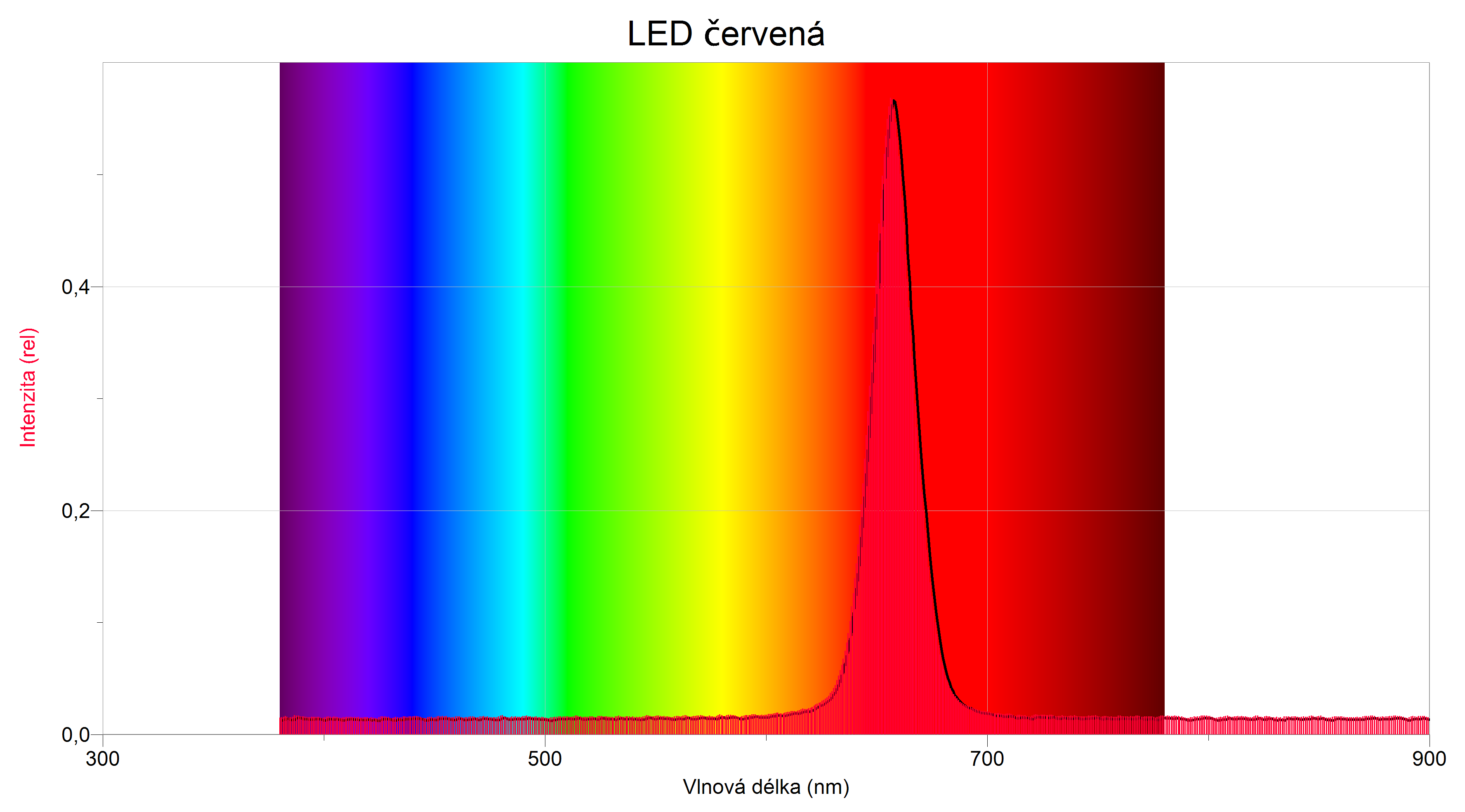 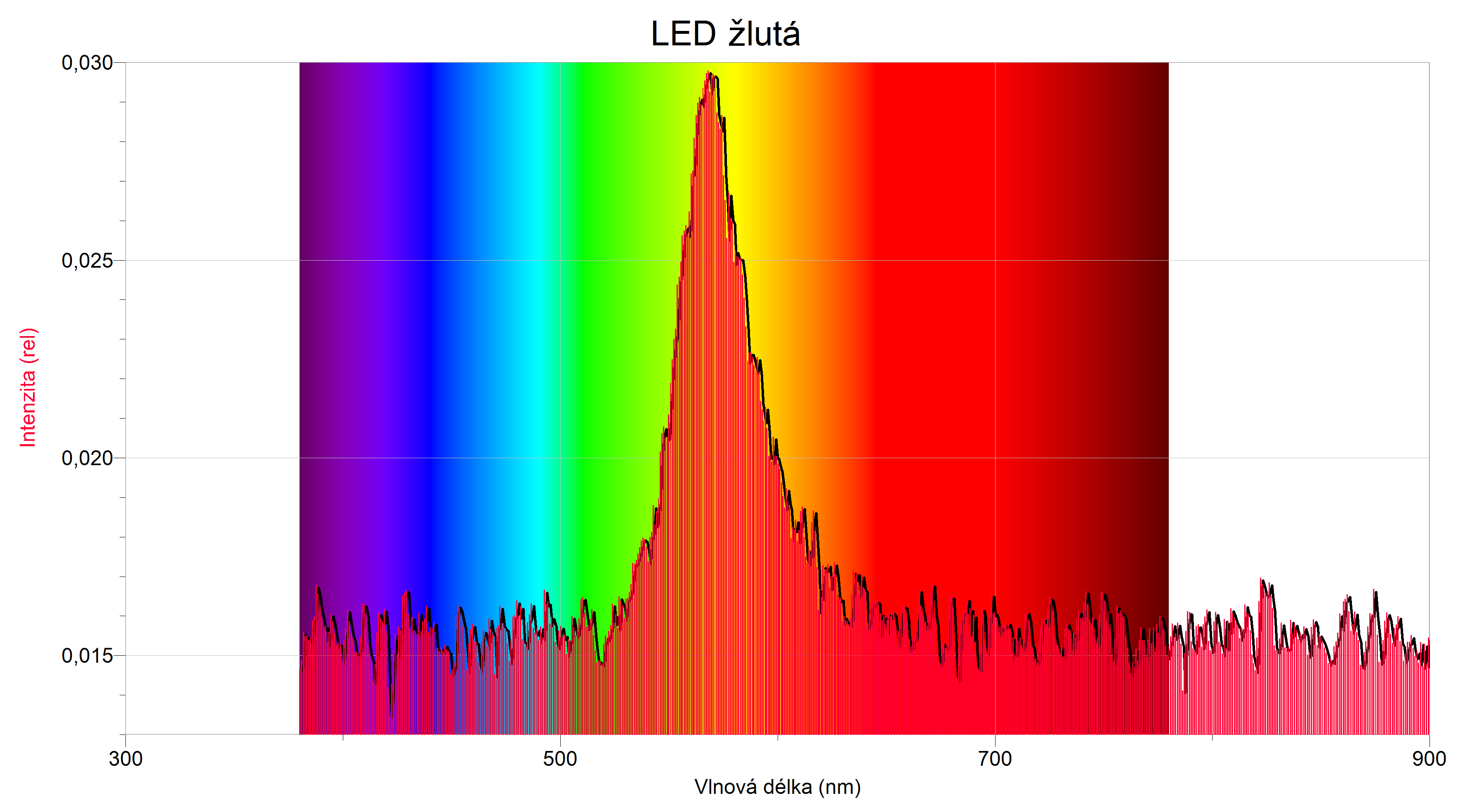 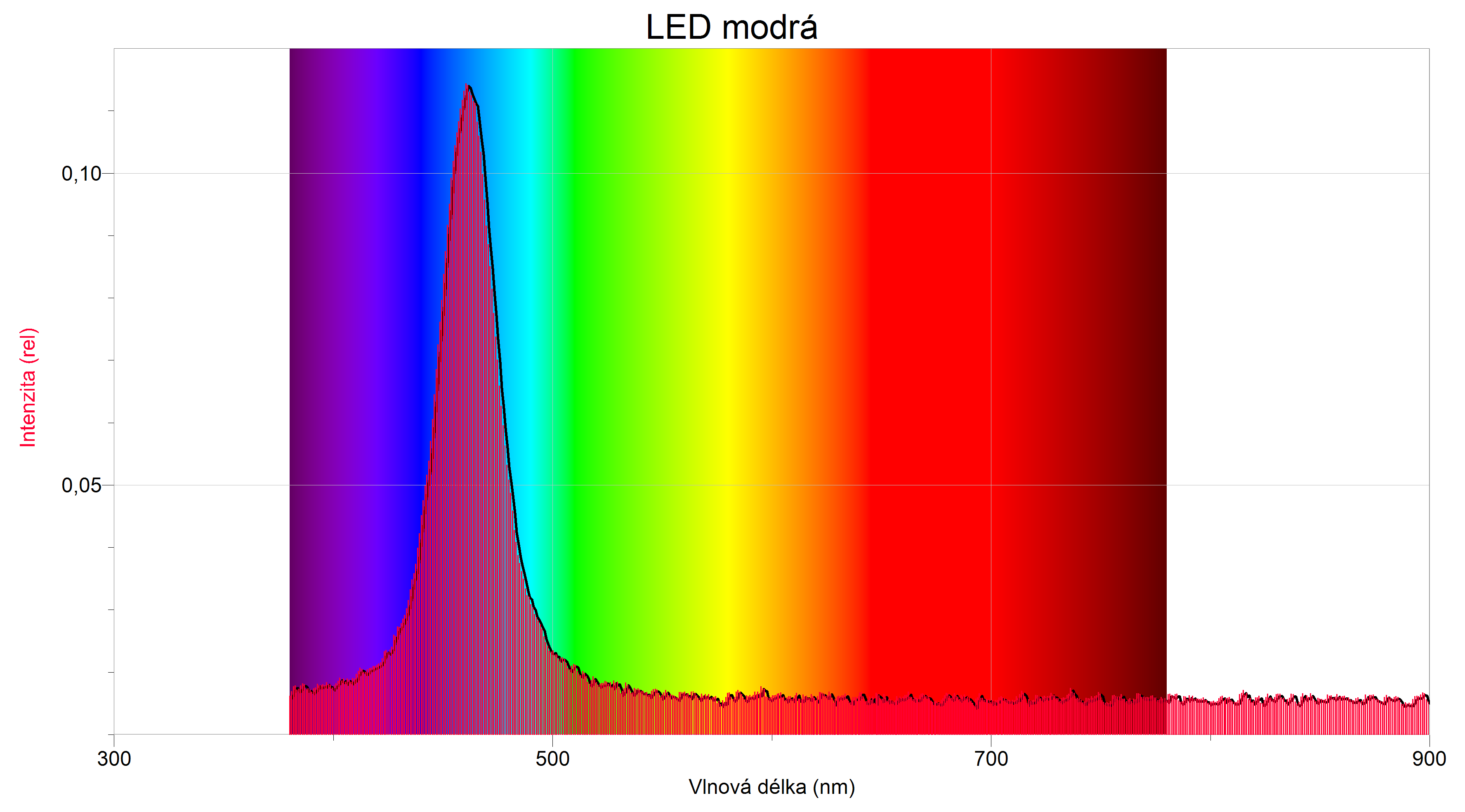 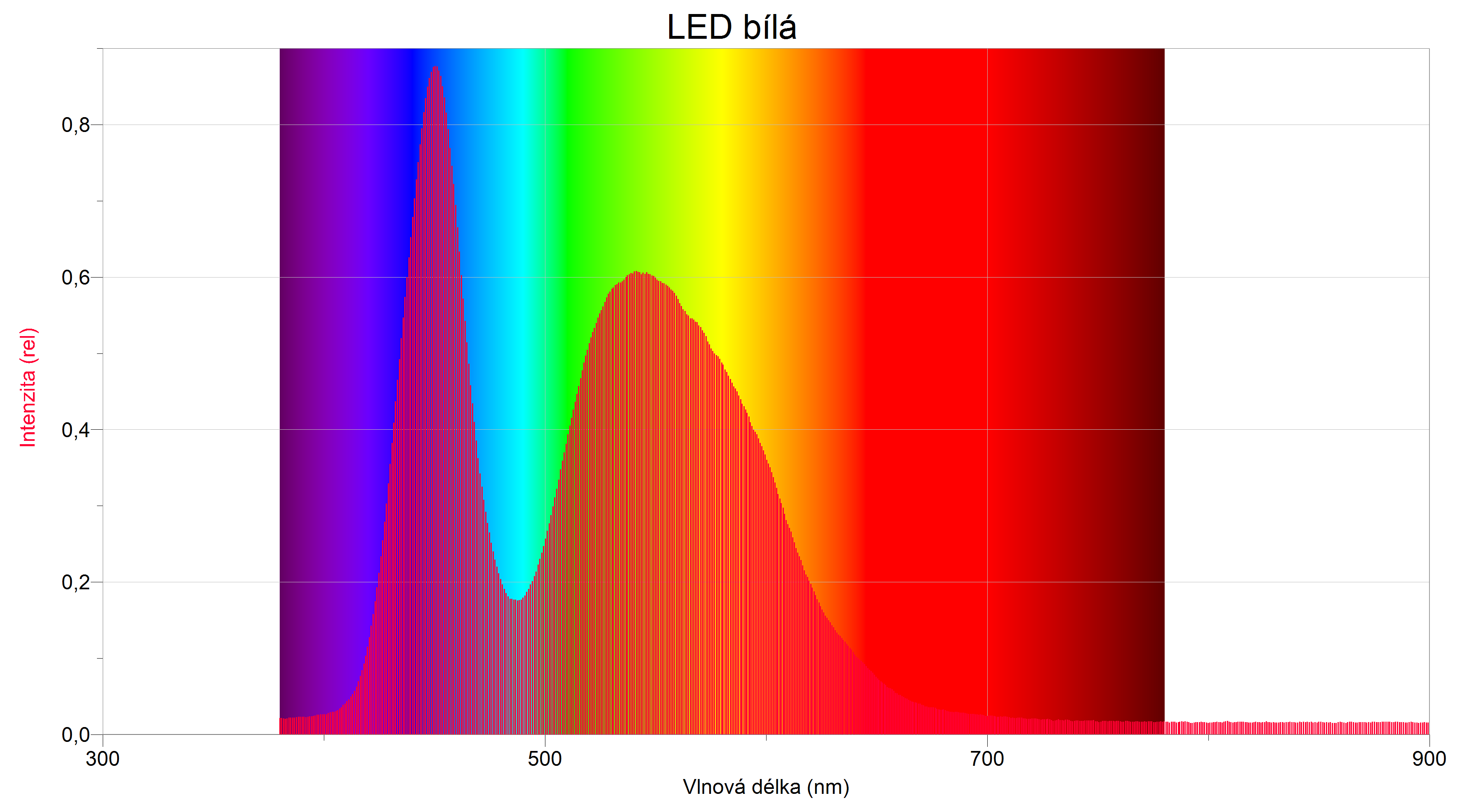 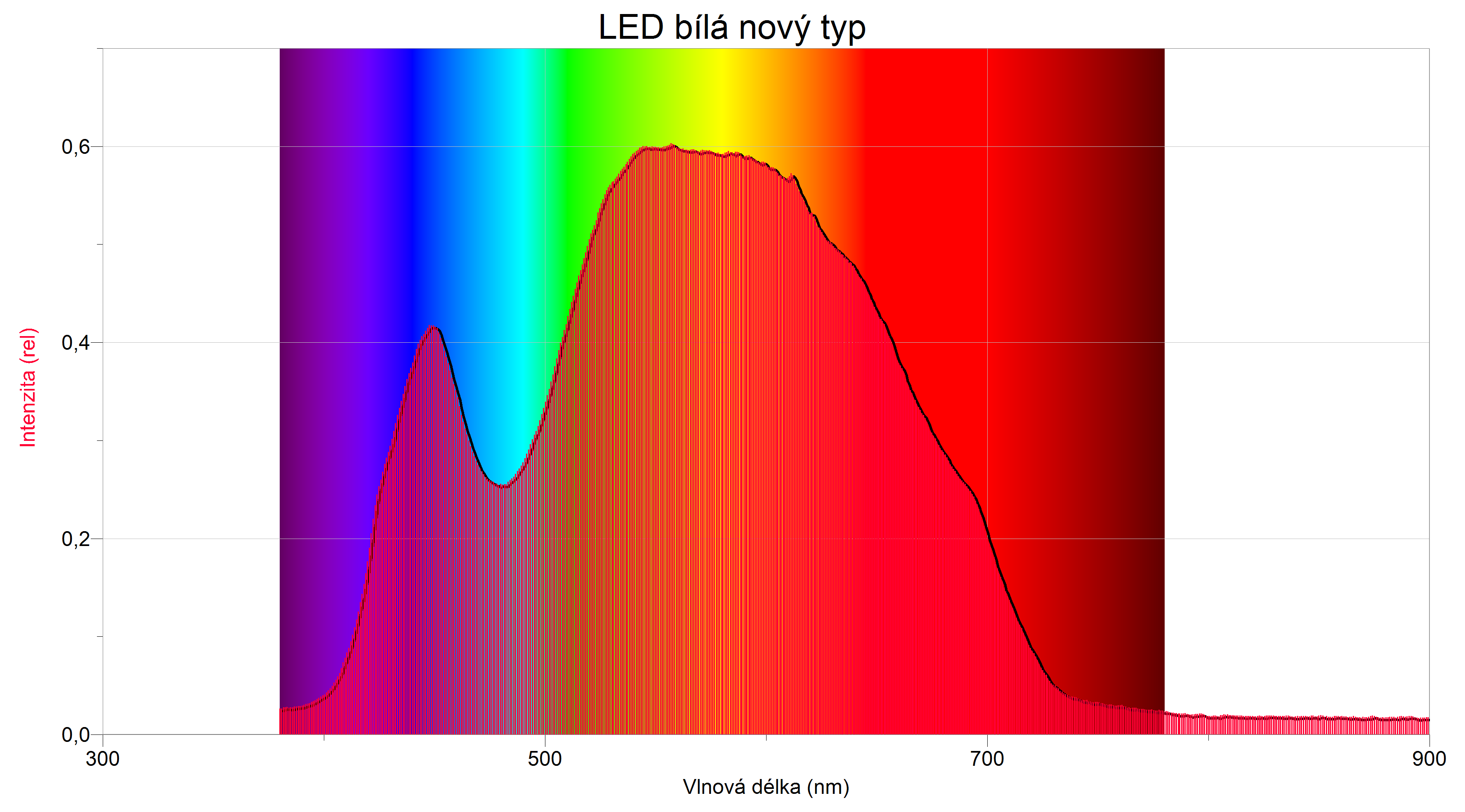 Žárovky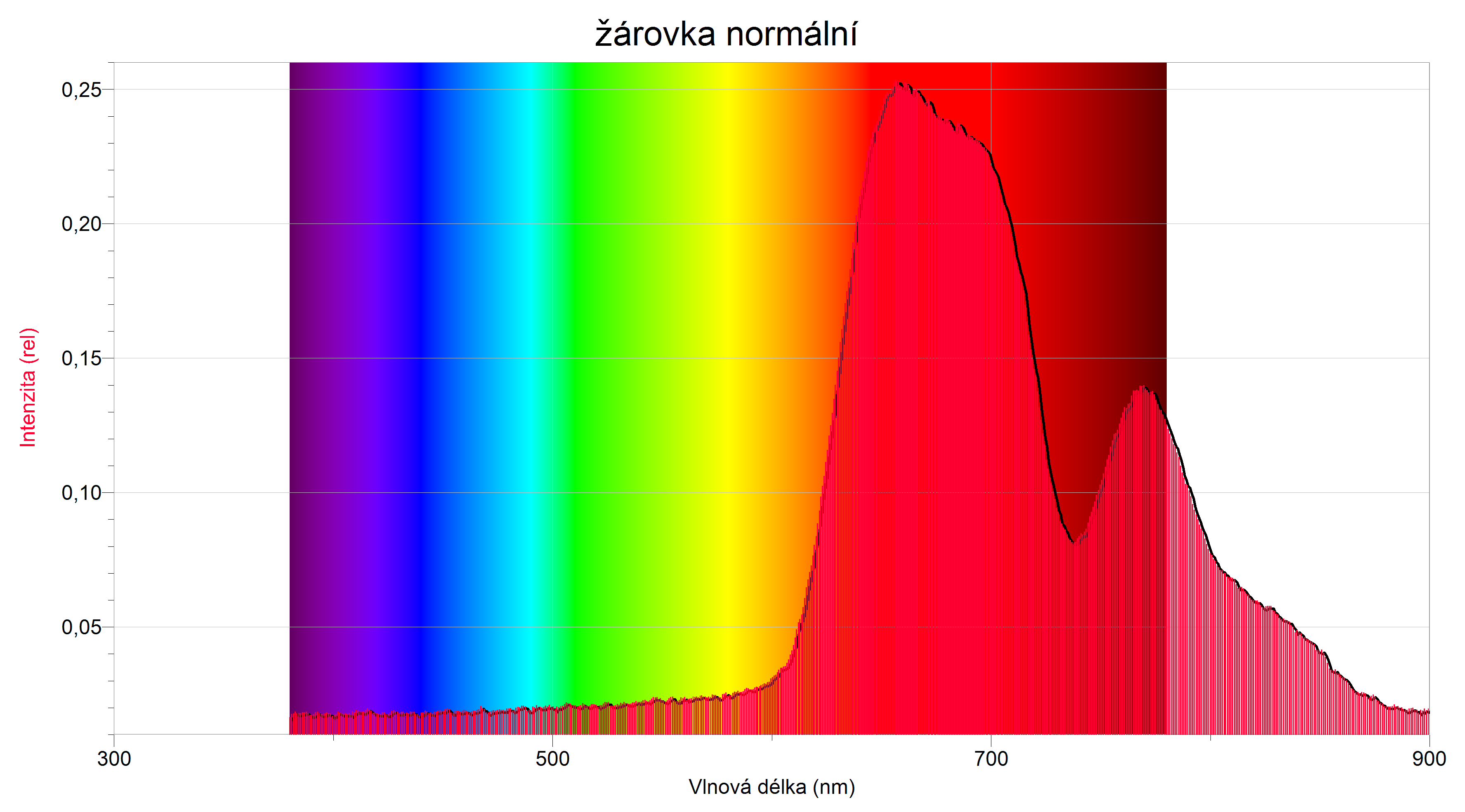 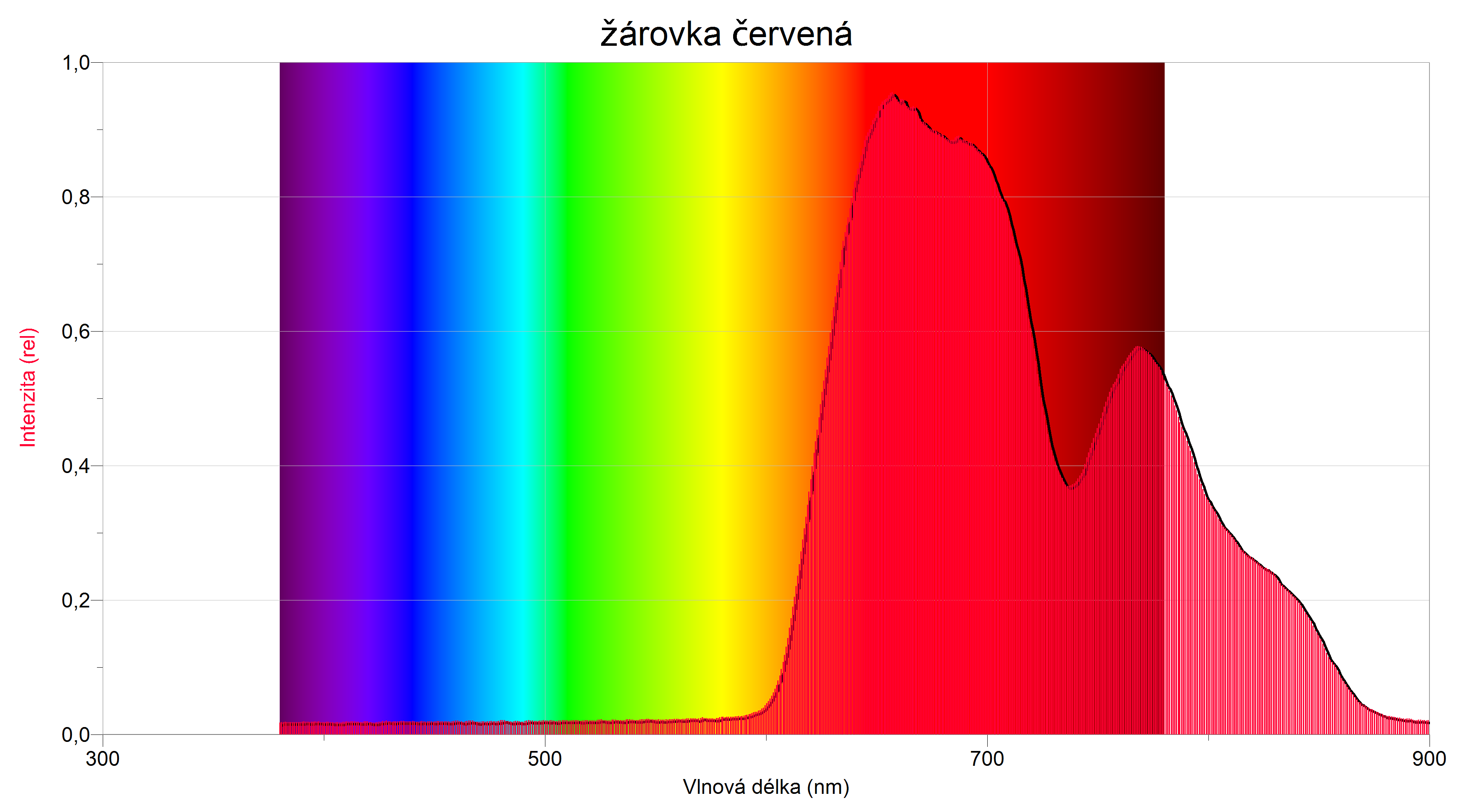 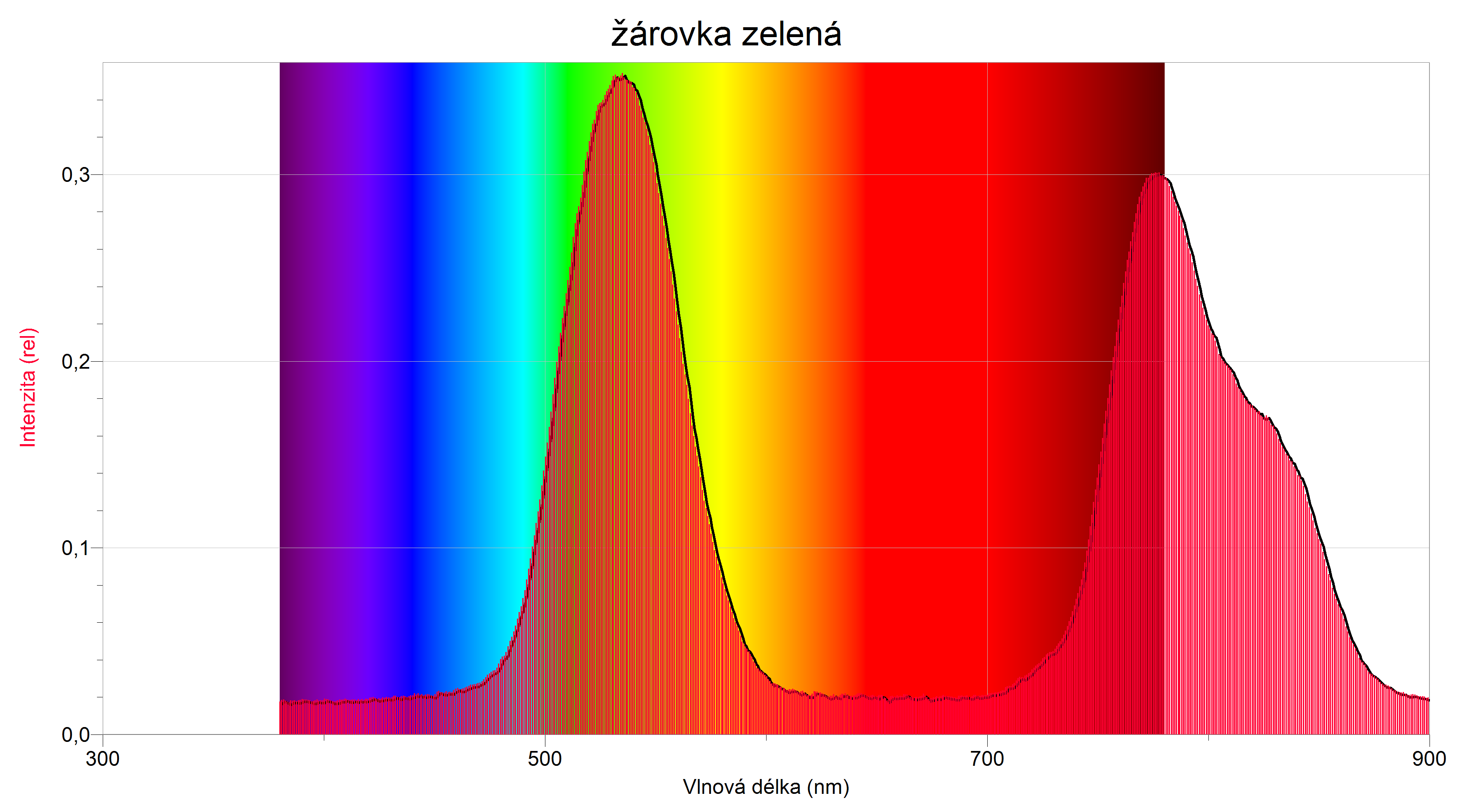 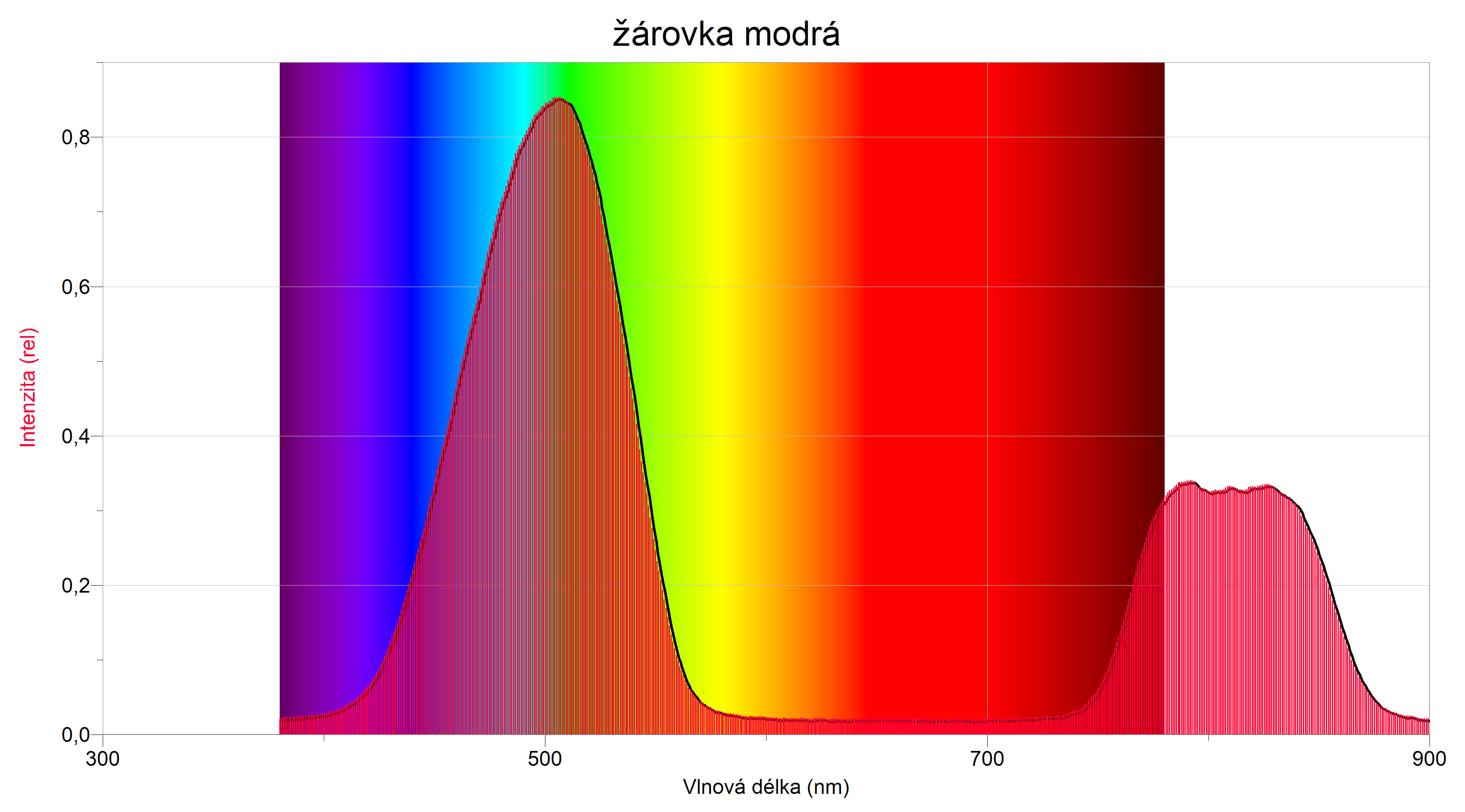 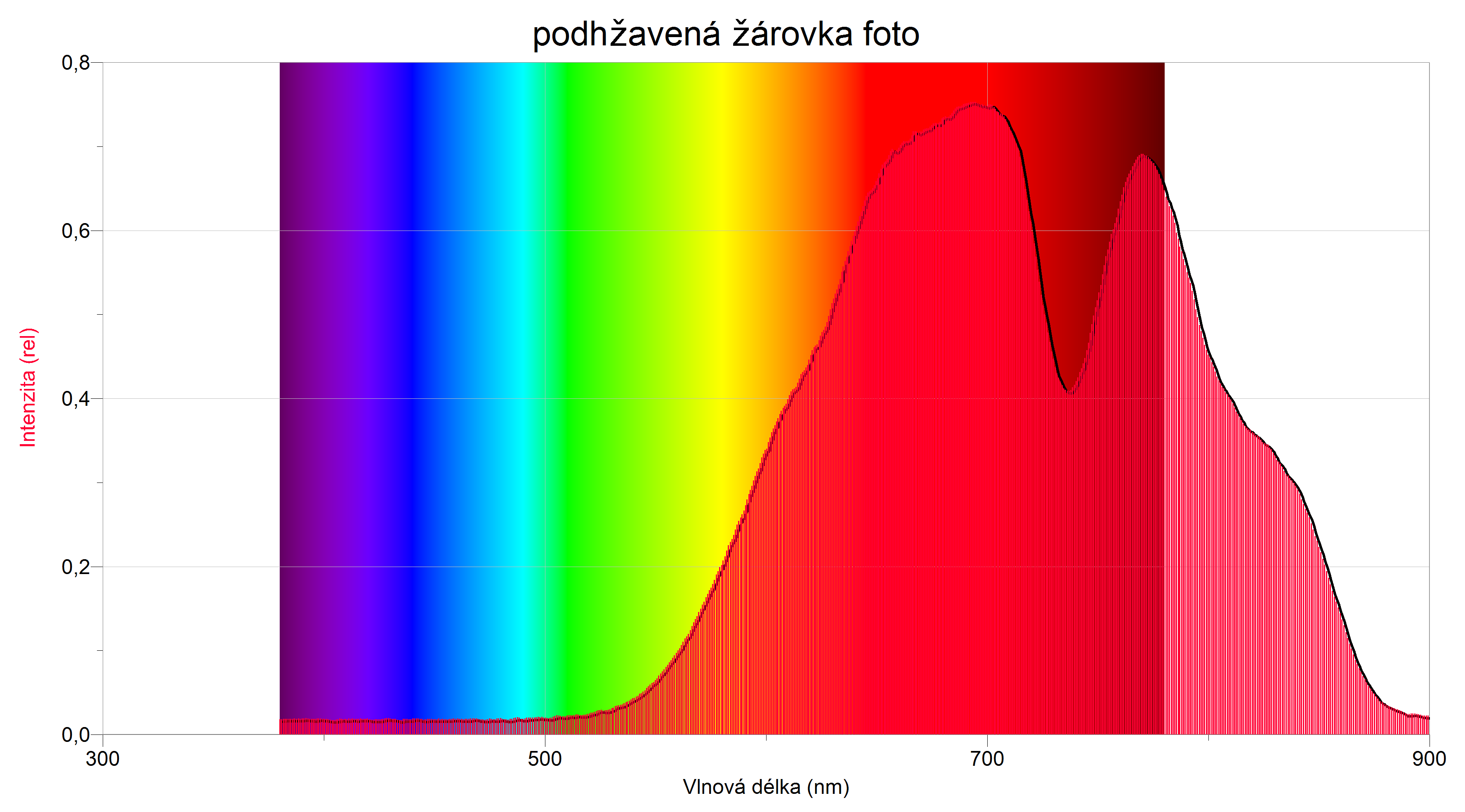 Školní rok:Měření emisních spekterTřída:Datum:Jméno a příjmení:                                                                 Protokol č.Spolupracoval:Spolupracoval: